BARTON ON HUMBER GUNDOG CLUB      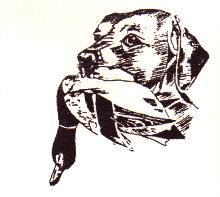 RESULTS OF THE DRAW FOR THE 16 DOG AV NOVICE SPANIEL TRIALTO BE HELD ON 14TH JANUARY 2022 AT STUBTON, NEWARK, LINCOLNSHIREPLEASE NOTE CAN ALL RUNNERS IN THE TOP 16 POSITIONS OF THE DRAW LET ME KNOW WHETHER THEY ARE ACCEPTING THEIR RUN BY TEXT OR PHONE (07894 563696) ASAPDIRECTIONS AND INSTRUCTIONSPOSTCODE TO USE IS NG32 2AX STUBTON, NEWARK – THERE WILL BE SIGNS OUT READING ‘FIELD TRIAL’ AT THE ENTRANCE TO THE CAR PARK.CAN ALL HANDLERS BE THERE FOR 9.00AM FOR A 09.30 START – PLEASE DO NOT ARRIVE BEFORE 8.30AM.PLEASE NOTE THERE ARE NO TOILET FACILITIES AT THIS LOCATIONKind Regards Helen SmithSecretary phone 07894 563696Draw completed 18.18 on the 29th December 2021 at the Secretary’s housePeople present at the draw:Helen Smith (Secretary)Rick Smith (Committee Member)01DANIEL OWEN02ANDREW FLETCHER03STEWART CAMERON04RICKY MACKINTOSH05CLARE BAKER06DAWN NEWMAN07S BLACKWELL08RICHARD BRAMWELL09JULIE THATCHER10ANDREW MOSEBY11ADRIAN DOYLE12CHRIS WEST13P D MARSHALL14DAVID JENNINGS15DEAN HOLDSWORTH16ANDY PARKERRESERVES17ADRIAN DOYLE – SECOND DOG18ANDY PARKER – SECOND DOG19E HARVEY20TINA NICHOLAS21AM & RL SENIOR22STUART LEWIS23IVAN BANNISTER24TONY CURTIS25S E MUSSELWHITE26IVAN BANNISTER – SECOOND DOG